1.13	considerar la identificación de bandas de frecuencias para el futuro despliegue de las Telecomunicaciones Móviles Internacionales (IMT), incluidas posibles atribuciones adicionales al servicio móvil a título primario, de conformidad con la Resolución 238 (CMR-15);Parte 5 – Banda de frecuencias 47-47,2 GHzIntroducciónEn este documento se presenta la propuesta común europea respecto de la banda de frecuencias 47-47,2 GHz en el marco del punto 1.13 del orden del día.PropuestasARTÍCULO 5Atribuciones de frecuenciaSección IV – Cuadro de atribución de bandas de frecuencias
(Véase el número 2.1)
NOC	EUR/16A13A5/140-47,5 GHzMotivos:	El UIT-R no ha realizado estudios sobre esta banda de frecuencias. La banda de frecuencias 47,0-47,2 GHz está atribuida los servicios de radioaficionados y de radioaficionados por satélite y los radioaficionados la utilizan para la experimentación en longitudes de onda milimétricas.______________Conferencia Mundial de Radiocomunicaciones (CMR-19)
Sharm el-Sheikh (Egipto), 28 de octubre – 22 de noviembre de 2019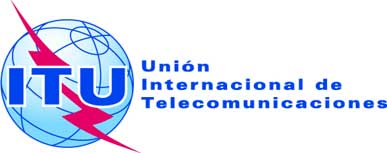 SESIÓN PLENARIAAddéndum 5 al
Documento 16(Add.13)-S4 de octubre de 2019Original: inglésPropuestas Comunes EuropeasPropuestas Comunes EuropeasPROPUESTAS PARA LOS TRABAJOS DE LA CONFERENCIAPROPUESTAS PARA LOS TRABAJOS DE LA CONFERENCIAPunto 1.13 del orden del díaPunto 1.13 del orden del díaAtribución a los serviciosAtribución a los serviciosAtribución a los serviciosRegión 1Región 2Región 347-47,2		AFICIONADOS				AFICIONADOS POR SATÉLITE47-47,2		AFICIONADOS				AFICIONADOS POR SATÉLITE47-47,2		AFICIONADOS				AFICIONADOS POR SATÉLITE